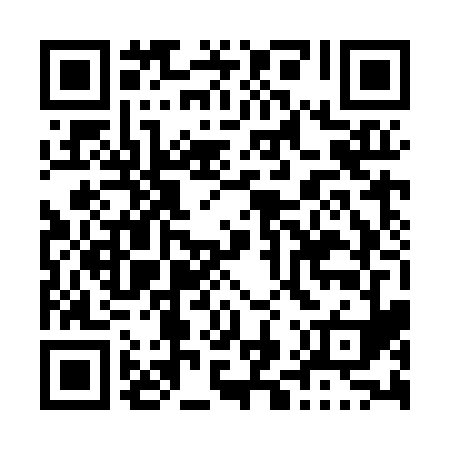 Prayer times for North Thamesville, Ontario, CanadaMon 1 Jul 2024 - Wed 31 Jul 2024High Latitude Method: Angle Based RulePrayer Calculation Method: Islamic Society of North AmericaAsar Calculation Method: HanafiPrayer times provided by https://www.salahtimes.comDateDayFajrSunriseDhuhrAsrMaghribIsha1Mon4:105:551:326:499:0910:542Tue4:105:551:326:499:0910:543Wed4:115:561:326:499:0910:534Thu4:125:561:336:499:0910:535Fri4:135:571:336:499:0810:526Sat4:145:581:336:499:0810:527Sun4:155:581:336:499:0810:518Mon4:165:591:336:499:0710:509Tue4:176:001:336:489:0710:4910Wed4:186:001:346:489:0610:4811Thu4:196:011:346:489:0610:4812Fri4:206:021:346:489:0510:4713Sat4:226:031:346:489:0510:4614Sun4:236:041:346:479:0410:4515Mon4:246:041:346:479:0310:4416Tue4:256:051:346:479:0310:4217Wed4:276:061:346:469:0210:4118Thu4:286:071:346:469:0110:4019Fri4:296:081:346:469:0010:3920Sat4:316:091:346:459:0010:3821Sun4:326:101:346:458:5910:3622Mon4:336:111:356:448:5810:3523Tue4:356:121:356:448:5710:3424Wed4:366:131:356:438:5610:3225Thu4:386:141:356:438:5510:3126Fri4:396:151:356:428:5410:2927Sat4:406:161:356:418:5310:2828Sun4:426:171:356:418:5210:2629Mon4:436:181:346:408:5110:2530Tue4:456:191:346:408:5010:2331Wed4:466:201:346:398:4910:22